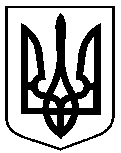 Сумська міська радаВиконавчий комітетРІШЕННЯвід 26.08.2016  № 464
	На підставі поданої заяви, керуючись частиною 1 статті 52 Закону України «Про місцеве самоврядування в Україні», виконавчий комітет Сумської міської радиВИРІШИВ:  Внести зміни в пункт 1 додатку 2 до рішення виконавчого комітету Сумської міської ради від 19.07.2016 № 394 «Про присвоєння поштових адрес об’єктам нерухомого майна в місті Суми», виклавши його в наступній редакції:Міський голова                                                                                    О.М. ЛисенкоКривцов. т. 700100Розіслати: КривцовПро  внесення   змін  до  рішеннявиконавчого  комітету  Сумської міської ради від 19.07.2016 №394«Про    присвоєння      та      зміну поштових       адрес        об’єктам нерухомого майна» 12341Заявник 1Адреса 1Земельна ділянка площею 0,0548 га для будівництва та обслуговування жилого будинку, господарських будівель і споруд за адресою: Сумська обл., Сумський район, с/рада Червоненська, «Рось» товариство забудовників житлового масиву» об’єднання громадян, Адреса 1(кадастровий номер 5924788700:01:002:1368)